Investigating the genetic and environmental aetiologies of non-suicidal and suicidal self-harm: A twin studyFigure S1. Constrained and non-constrained bivariate ACE models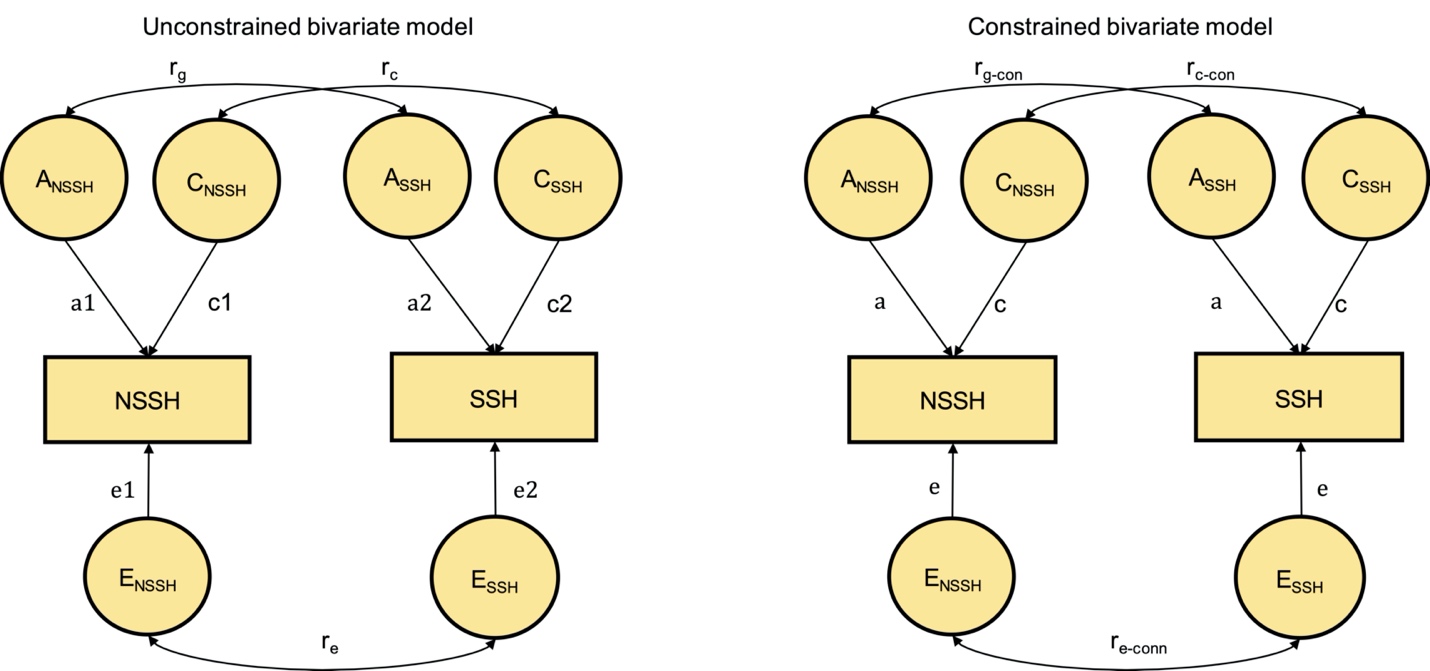 Figure S1. Graphical representation of the unconstrained and constrained bivariate ACE models for NSSH and SSH. In the constrained model, the pairs of a, c and e paths (a1 and a2, c1 and c2, e1 and e2 in the unconstrained model) were constrained to be the same. We then compared the goodness of fit of the constrained model against the unconstrained model. The genetic correlations (rg and rg-con), shared environmental correlations (rc and rc-con) and non-shared environmental correlations (re and re-con) in the constrained and unconstrained models were labelled differently to indicate that they are free parameters which can differ in the two models. Method S1. Sex differences analysesWe tested for quantitative sex differences by estimating parameters separately for males and females in univariate models for NSSH and SSH.  For each phenotype, we fitted univariate constrained correlation models to obtain the MZ and DZ correlations for the same-sex (male and female) and opposite-sex twins separately. We then fitted heterogeneity sex models for NSSH and SSH, in which the A, C and E components of males and females were allowed to be different. Finally, we fitted homogeneity sex models, in which the A, C and E estimates were constrained to be the same for males and females. We compared the goodness of fit between the homogeneity and heterogeneity models. If the homogeneity model does not have a significantly worse fit than the heterogeneity model, this suggests the absence of quantitative sex difference. Figure S2. Constrained and non-constrained trivariate ACE models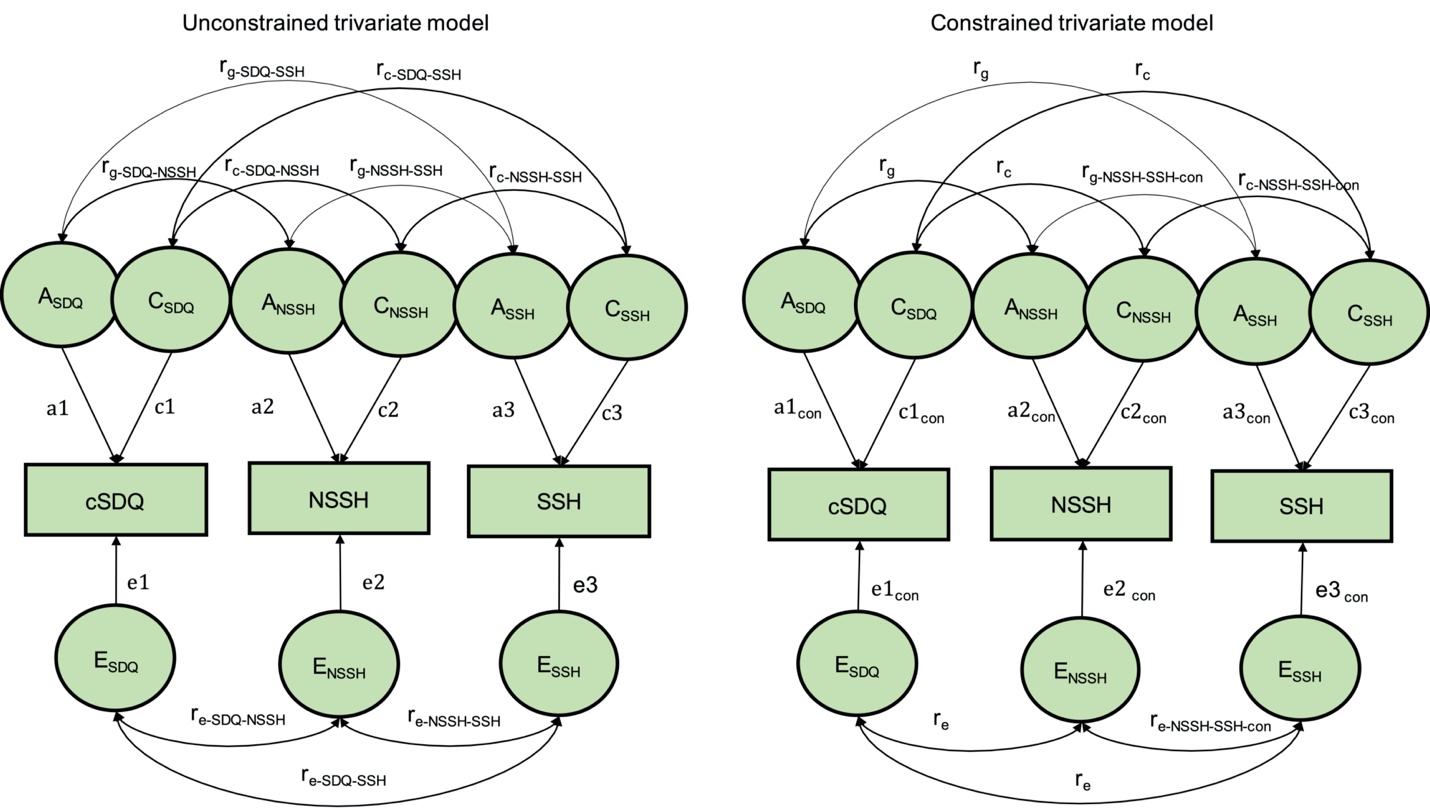 Figure S2. Graphical representation of an unconstrained and constrained trivariate ACE model, using child-rated SDQ (cSDQ) as an example. In the constrained models, the pairs of rg ( rg-SDQ-SSH and rg-SDQ-NSSH ), rc (rc-SDQ-SSH and rc-SDQ-NSSH), and re (re-SDQ-SSH and re-SDQ-NSSH) were constrained to be the same. We then compared the goodness of fit of the constrained models against the unconstrained model. The a paths (e.g. a1 and a1con), c paths (e.g. c1 and c1con) and e paths (e.g. e1 and e1con) in the unconstrained and constrained models were labelled differently to indicate that they are free parameters which can differ in the two models. This also applies to the genetic (rg-NSSH-SSH and rg-NSSH-SSH-con), shared environmental (rc-NSSH-SSH and rc-NSSH-SSH-con) and non-shared environmental (re-NSSH-SSH and re-NSSH-SSH-con) correlations between NSSH and SSH in both models. Table S1. Bivariate constrained correlation models for NSSH and SSH.  Table S2. Descriptive statistics for mental health measures collected at age 16Method S2. Univariate analyses For each phenotype, we firstly fitted a constrained correlation model, whereby both MZ and DZ twin polychoric tetrachoric correlations were estimated. To estimate the relative contributions of additive genetic (A), shared environment (C) and non-shared environment (E) influences on both NSSH and SSH, we fitted a standard ACE genetic model. Note S1. Results of univariate analysesIn univariate analyses, as shown in Table S3, fitted saturated model showed that the MZ correlations for NSSH and SSH were 0.54 (95% CI: 0.48, 0.60) and 0.49 (95% CI: 0.39, 0.59) respectively, whereas the DZ correlations were 0.27 (95% CI: 0.20, 0.34) and 0.24 (95% CI: 0.13, 0.34), respectively. In the univariate ACE model, the additive genetic (A) explains 54% of the variance for NSSH and 49% of the variance for SSH. Shared environmental factors (C) were estimated to explain 0% of the variances in both NSSH and SSH. For non-shared environmental factors (E), 46% and 51% of the variances were explained in NSSH and SSH respectively. Separate ACE model estimates for males and females are reported in Table S6.Table S3. Univariate models for NSSH and SSH. Table S4. Model comparisons for constrained models versus non-constrained models, and sex homogeneity models versus sex heterogeneity models.Note S2. Results for sex difference analysesThe cross-twin within-trait polychoric correlations for NSSH and SSH across different zygosity and sex are presented in Table S5.  We found no quantitative sex differences in the aetiology of NSSH and SSH. The heritability and environmental estimates for males and females in the homogeneity and heterogeneity models for each phenotype are presented in Table S6. In the likelihood ratio chi-square tests (see Table S4), for NSSH, the homogeneity sex model did not have a significantly worse fit than the heterogeneity sex model (p = 0.25); for SSH, the drop in goodness of fit for the homogeneity sex model was marginally significant (p = 0.05).Table S5. Polychoric correlations for NSSH and SSH in groups of different zygosity and sex. Note. The correlations and 95% CI were estimated in separate constrained correlated models for NSSH and SSH. Table S6. ACE estimates from the homogeneity and heterogeneity models for sex differences. Table S7. Phenotypic correlations between each measure with NSSH and SSH in the trivariate ACE models, and the contributions of A, C and E to the correlations. Note S3. Negative contributions to positive phenotypic correlationsFor some positive phenotypic correlations, negative contributions from genetic (rPhA) or non-shared environment influences (rPhE) were observed. This is due to negative rg or re between the traits, which was indicated by the pattern of MZ and DZ cross-twin cross trait correlations. Taking the phenotypic correlation (rPh) between cALC and SSH as example, although the rPh is 0.16, the rg is estimated to be negative. The MZ and DZ ratio of the cross-twin cross-trait correlations between cALC and SSH is 1: 1 since the correlations 0.09 versus 0.11 are nor significantly different, suggesting that the estimated familial covariance between cALC and SSH is mainly due to C and not due to A. This will naturally push the estimate of the rc to be close to 1, and the rg to be close to 0. With the high rc, the contribution of the phenotypic correlation due to C (rPhC) was estimated to be 0.14, which was higher than the actual observed cross-twin cross-trait correlations (0.09 and 0.11). The only way to reduce the phenotypic correlations is if the other familial pathway (rPhA, i.e. phenotypic correlation due to A) is negative so that the sum is 0.09 for MZ twins and 0.11 for DZ twins. This causes the rg to be estimated to be negative and rPhA to be estimated to be -0.05. In this way, the sum of the estimated rPhA and rPhC will match the MZ cross-twin cross-trait correlation (-0.057+0.143=0.09). For DZ cross-twin cross-trait correlation of 0.11, it is the sum of the estimated rPhC and half of the rPhA (0.143+(-0.057/2) = 0.11) as DZ twins only share half of their segregated genes on average. Details of rPhA, rPhC and rPhE are in Table S7. The negative contributions for phenotypic correlations found in this study may be sample specific and similar research using other samples can be conducted to replicate the findings.Table S8. Genetic and environmental correlations between each measure with both NSSH and SSH. Table S9. Goodness of fit tests in trivariate analyses. PhenotypeNSSH SSH Constrained correlation model (95% CI)MZ cross-twin correlation0.55 (0.49, 0.61)0.51 (0.41, 0.59)DZ cross-twin correlation0.27 (0.20, 0.34)0.22 (0.12, 0.31)MZ cross-twin cross-trait correlation0.49 (0.42, 0.55)0.49 (0.42, 0.55)DZ cross-twin cross-trait correlation0.25 (0.18, 0.32)0.25 (0.18, 0.32)Phenotypic cross-trait correlation0.87 (0.86, 0.88)0.87 (0.86, 0.88)CategoryMeasureSample sizeMeanSDExternalising problemscSWAN14744.810.82Externalising problemspCONN66585.936.65Externalising problemspEMOL66611.171.72Externalising problemspHYPER66562.313.15Externalising problemspINAT66573.624.40Internalising problemscANX66668.205.91Internalising problemscEAT14653.241.92Internalising problemscINSOM51753.804.12Internalising problemscMFQ66653.744.51Internalising problemspANX66663.594.17Internalising problemspMFQ66630.932.21OtherscAUT665912.125.78OtherscSDQ66619.355.10OtherspAUT666523.7510.76OtherspSDQ66693.462.99Psychotic-like experiencescANHE66571.251.30Psychotic-like experiencescCAPS66664.746.08Psychotic-like experiencescGRAND66625.144.33Psychotic-like experiencescPRND666312.2610.65Psychotic-like experiencescTEPS666733.897.77Psychotic-like experiencespSANS66602.683.79Substance abuseOrdinal variablesSample sizeProportion of twins who at least had taken alcohol (more than 6 units)/cannabis/cigarettes once in their lifetimeProportion of twins who at least had taken alcohol (more than 6 units)/cannabis/cigarettes once in their lifetimeSubstance abusecALC44518.34%8.34%Substance abusecCANN502620.03%20.03%Substance abusecSMOK500735.34%35.34%PhenotypeNSSH (95% CI)SSH (95% CI)Constrained correlation model MZ cross-twin correlation0.54 (0.48, 0.60)0.49 (0.39, 0.59)DZ cross-twin correlation0.27 (0.20, 0.34)0.24 (0.13, 0.34)ACE modelA 0.54 (0.35, 0.60)0.49 (0.22, 0.58)C0 (0, 0.16)0 (0, 0.21)E0.46 (0.40, 0.52)0.51 (0.42, 0.60)Covariates (effects on threshold)Age0.04 (0, 0.07)0.02 (-0.02, 0.06)Sex0.40 (0.33, 0.46)0.26 (0.18, 0.33)ModelDescriptionep-2LLdfAICCompared with modeldiffLLDiffdfp-value1Bivariate ACE model2318857.0318109-17361----2Constrained bivariate ACE model2018859.5818112-1736412.5530.473NSSH sex heterogeneity ACE model1813948.139049-4150----4NSSH sex homogeneity ACE model1513952.259052-415234.1230.255SSH sex heterogeneity ACE model187829.449049-10269- --  -6SSH sex homogeneity ACE model157837.319052-1026757.8630.05Zygosity and sexNSSHNSSHSSHSSHZygosity and sexNCross-twin correlations (95% CI)NCross-twin correlations (95% CI)MZ male 490 pairs0.51 (0.37,0.63)490 pairs0.70 (0.53,0.81)DZ male395 pairs0.25 (0.04,0.44)394 pairs0.29 (0.03,0.53)MZ female984 pairs0.56 (0.48,0.63)986 pairs0.42 (0.28,0.53)DZ female791 pairs0.35 (0.24,0.45)792 pairs0.28 (0.13,0.42)DZ opposite sex1093 pairs0.20 (0.09,0.31)1094 pairs0.17 (0.00,0.34)Single twins1557-1549-Total N twins9063 -9061- Type of self-harm NSSHNSSHSSHSSHEstimates from ACE modelsHomogeneity modelHeterogeneity modelHomogeneity modelHeterogeneity modelA (95% CI)A (95% CI)A (95% CI)A (95% CI)A (95% CI)Male0.54 (0.35,0.60)0.50 (0,0.62)0.49 (0.22, 0.58)0.68 (0.29, 0.80)Female0.54 (0.35,0.60)0.41 (0.17,0.61)0.49 (0.22, 0.58)0.26 (0,0.51)C (95% CI)C (95% CI)C (95% CI)C (95% CI)C (95% CI)Male0 (0,0.15)0.01 (0,0.37)0 (0,0.21)0.01 (0,0.38)Female0 (0,0.15)0.14 (0,0.57)0 (0,0.21)0.16 (0,0.42)E (95% CI)E (95% CI)E (95% CI)E (95% CI)E (95% CI)Male0.46 (0.40,0.52)0.49 (0.38,0.63)0.51 (0.42,0.60)0.31 (0.20, 0.47)Female0.46 (0.40,0.52)0.44 (0.37,0.52)0.51 (0.42,0.60)0.59 (0.47,0.99)CategoryMeasureType of self-harmPhenotypic correlation (95% CI)correlation due to A, RPhAcorrelation due to C, RPhCcorrelation due to E, RPhEExternalising problemscSWANNSSH-0.127 (-0.202,-0.049)-0.0810.001-0.046Externalising problemscSWANSSH-0.213 (-0.305,-0.113)-0.130.001-0.084Externalising problemspCONNNSSH0.113 (0.077,0.149)0.062 (55.1%)0.033 (29.2%)0.018 (15.7%)Externalising problemspCONNSSH0.163 (0.119,0.205)0.089 (55.0%)0.049 (29.9%)0.024 (15.1%)Externalising problemspEMOLNSSH0.150 (0.116,0.182)0.047 (31.1%)0.067 (44.6%)0.036 (24.3%)Externalising problemspEMOLSSH0.195 (0.155,0.234)0.110 (56.6%)0.054 (27.7%)0.031 (15.8%)Externalising problemspHYPERNSSH0.053 (-0.029,0.082)0.018 (33.1%)0.026 (48.9%)0.010 (18.1%)Externalising problemspHYPERSSH0.097 (0.054,0.138)0.0630.037-0.003Externalising problemspINATNSSH0.129 (0.093,0.166)0.110 (85.5%)0.001 (0.8%)0.018 (13.7%)Externalising problemspINATSSH0.176 (0.133,0.221)0.144 (81.9%)0.001 (0.5%)0.031 (17.6%)Internalising problemscANXNSSH0.233 (0.202,0.264)0.089 (38.0%)0.054 (23.2%)0.091 (38.8%)Internalising problemscANXSSH0.253 (0.215,0.289)0.106 (41.8%)0.059 (23.1%)0.089 (35.1%)Internalising problemscEATNSSH0.256 (0.023,0.322)0.195 (76.3%)0.000 (0.0%)0.061 (23.7%)Internalising problemscEATSSH0.311 (0.220,0.391)0.228 (73.3%)0.000 (0.0%)0.083 (26.7%)Internalising problemscINSOMNSSH0.322 (0.289,0.357)0.242 (75.1%)0.003 (0.8%)0.078 (24.1%)Internalising problemscINSOMSSH0.361 (0.322,0.398)0.270 (74.8%)0.002 (0.6%)0.089 (24.6%)Internalising problemscMFQNSSH0.377 (0.348,0.406)0.177 (47.1%)0.081 (21.5%)0.119 (31.4%)Internalising problemscMFQSSH0.396 (0.360,0.431)0.225 (56.7%)0.056 (14.1%)0.116 (29.2%)Internalising problemspANXNSSH0.113 (0.063,0.162)0.1240.001-0.013Internalising problemspANXSSH0.165 (0.108,0.220)0.1690.001-0.005Internalising problemspMFQNSSH0.191 (0.176,0.244)0.170 (89.3%)0.002 (0.8%)0.019 (9.9%)Internalising problemspMFQSSH0.227 (0.174,0.282)0.197 (86.7%)0.001 (0.5%)0.029 (12.9%)OtherscAUTNSSH0.211 (0.178,0.243)0.143 (67.6%)0.017 (8.2%)0.051 (24.2%)OtherscAUTSSH0.194 (0.154,0.232)0.136 (70.4%)0.014 (7.1%)0.044 (22.5%)OtherscSDQNSSH0.364 (0.334,0.393)0.213 (58.4%)0.050 (13.8%)0.101 (27.7%)OtherscSDQSSH0.386 (0.351,0.419)0.227 (58.7%)0.044 (11.5%)0.115 (29.7%)OtherspAUTNSSH0.080 (0.044,0.115)-0.0520.1150.017OtherspAUTSSH0.094 (0.052,0.137)-0.0320.1080.018OtherspSDQNSSH0.149 (0.114,0.183)0.141-0.0040.011OtherspSDQSSH0.193 (0.151,0.233)0.158 (82.0%)0.006 (3.0%)0.029 (15.0%)Psychotic-like experiencescANHENSSH0.182 (0.149,0.214)0.167 (91.9%)0.006 (3.2%)0.009 (4.9%)Psychotic-like experiencescANHESSH0.229 (0.190,0.267)0.193 (84.5%)0.005 (2.0%)0.031 (13.5%)Psychotic-like experiencescCAPSNSSH0.226 (0.194,0.257)0.124 (55.0%)0.042 (18.4%)0.060 (26.6%)Psychotic-like experiencescCAPSSSH0.252 (0.214,0.288)0.105 (41.6%)0.051 (20.1%)0.096 (38.3%)Psychotic-like experiencescGRANDNSSH-0.052 (-0.087,-0.017)-0.0440.004-0.011Psychotic-like experiencescGRANDSSH-0.034 (-0.075,0.008)-0.0320.016-0.018Psychotic-like experiencescPRNDNSSH0.312 (0.281,0.342)0.243 (78.0%)0.009 (2.8%)0.060 (19.2%)Psychotic-like experiencescPRNDSSH0.331 (0.293,0.366)0.216 (65.4%)0.010 (3.1%)0.104 (31.5%)Psychotic-like experiencescTEPSNSSH-0.208 (-0.240,-0.176)-0.180 (86.6%)0.000 (0.0%)-0.028 (13.4%)Psychotic-like experiencescTEPSSSH-0.194 (-0.232,-0.157)-0.133 (68.6%)0.000 (0.0%)-0.061 (31.4%)Psychotic-like experiencespSANSNSSH0.141 (0.105,0.176)0.010 (7.3%)0.082 (58.4%)0.048 (34.3%)Psychotic-like experiencespSANSSSH0.198 (0.156,0.239)0.056 (28.1%)0.083 (41.8%)0.060 (30.1%)Substance abusecALCNSSH0.138 (0.087,0.189)0.009 (6.7%)0.077 (56.1%)0.051 (37.2%)Substance abusecALCSSH0.162 (0.107,0.219)-0.0570.1430.077Substance abusecCANNNSSH0.267 (0.203,0.330)0.155 (58.2%)0.068 (25.7%)0.043 (16.1%)Substance abusecCANNSSH0.267 (0.196,0.338)0.162 (60.5%)0.081 (30.1%)0.025 (9.4%)Substance abusecSMOKNSSH0.251 (0.202,0.301)0.136 (54.0%)0.039 (15.5%)0.077 (30.5%)Substance abusecSMOKSSH0.293 (0.237,0.348)0.087 (29.6%)0.095 (32.5%)0.111 (37.9%)CategoryMeasuresType of self-harmGenetic correlation (95% CI)Shared environmental correlation (95% CI)Non-shared environmental correlation (95% CI)Externalising problemscSWANNSSH-0.159 (-0.402,0.112)1.000 (-1.000,1.000)-0.096 (-0.266,0.086)Externalising problemscSWANSSH-0.268 (-0.698,-0.268)1.000 (-1.000,1.000)-0.163 (-0.359,0.048)Externalising problemspCONNNSSH0.099 (0.083,0.233)1.000 (-0.012,1.000)0.069 (-0.019,0.155)Externalising problemspCONNSSH0.153 (0.010,0.314)1.000 (0.562,1.000)0.089 (-0.014,0.177)Externalising problemspEMOLNSSH0.098 (0.068,0.224)0.868 (-1.000,1.000)0.100 (0.022,0.134)Externalising problemspEMOLSSH0.221 (0.027,0.319)0.964 (-1.000,1.000)0.089 (-0.023,0.172)Externalising problemspHYPERNSSH0.003 (-0.028,0.033)0.470 (-1.000,1.000)0.034 (-0.069,0.139)Externalising problemspHYPERSSH0.121 (-0.023,0.267)1.000 (-1.000,1.000)-0.011 (-0.113,0.087)Externalising problemspINATNSSH0.169 (0.086,0.250)0.979 (-1.000,1.000)0.058 (-0.027,0.142)Externalising problemspINATSSH0.231 (-0.952,0.964)0.542 (-1.000,1.000)0.096 (-0.004,0.196)Internalising problemscANXNSSH0.217 (0.105,0.375)1.000 (-1.000,1.000)0.172 (0.096,0.246)Internalising problemscANXSSH0.279 (0.073,0.487)1.000 (-1.000,1.000)0.159 (0.071,0.246)Internalising problemscEATNSSH0.352 (0.122,1.000)0.668 (-1.000,1.000)0.135 (-0.028,0.294)Internalising problemscEATSSH0.434 (0.189,0.817)0.831 (-1.000,1.000)0.173 (-0.024,0.363)Internalising problemscINSOMNSSH0.530 (0.530,0.714)1.000 (-1.000,1.000)0.148 (0.068,0.227)Internalising problemscINSOMSSH0.621 (0.621,0.897)1.000 (-1.000,1.000)0.159 (0.065,0.252)Internalising problemscMFQNSSH0.515 (0.515,0.833)0.921 (0.190,1.000)0.225 (0.145,0.300)Internalising problemscMFQSSH0.671 (0.671,0.982)0.873 (0.768,1.000)0.207 (0.112,0.301)Internalising problemspANXNSSH0.217 (0.016,0.983)1.000 (-1.000,1.000)-0.029 (-0.160,0.104)Internalising problemspANXSSH0.310 (0.114,0.577)1.000 (-1.000,1.000)-0.011 (-0.153,0.130)Internalising problemspMFQNSSH0.343 (-1.000,0.531)0.966 (-0.983,1.000)0.087 (-0.061,0.185)Internalising problemspMFQSSH0.381 (0.264,0.417)-0.986 (-1.000,1.000)0.077 (-0.013,0.220)OtherscAUTNSSH0.287 (0.258,0.402)1.000 (-1.000,1.000)0.107 (0.030,0.141)OtherscAUTSSH0.285 (0.211,0.432)1.000 (-1.000,1.000)0.086 (-0.004,0.176)OtherscSDQNSSH0.452 (0.419,0.578)1.000 (-1.000,1.000)0.211 (0.137,0.284)OtherscSDQSSH0.502 (0.484,0.694)1.000 (0.995,1.000)0.228 (0.138,0.315)OtherspAUTNSSH-0.091 (-0.226,0.029)1.000 (1.000,1.000)0.079 (-0.004,0.162)OtherspAUTSSH-0.059 (-0.235,0.088)1.000 (0.912,1.000)0.078 (-0.018,0.173)OtherspSDQNSSH0.218 (0.096,0.245)-0.036 (-1.000,1.000)0.039 (-0.048,0.123)OtherspSDQSSH0.257 (-0.488,0.346)0.451 (-1.000,1.000)0.094 (-0.007,0.189)Psychotic-like experiencescANHENSSH0.365 (-0.975,0.499)1.000 (-1.000,1.000)0.016 (-0.060,0.095)Psychotic-like experiencescANHESSH0.441 (0.441,0.628)1.000 (-1.000,1.000)0.056 (-0.035,0.147)Psychotic-like experiencescCAPSNSSH0.297 (0.297,0.574)0.965 (0.718,1.000)0.118 (0.036,0.196)Psychotic-like experiencescCAPSSSH0.268 (0.268,0.588)0.996 (-1.000,1.000)0.178 (0.083,0.269)Psychotic-like experiencescGRANDNSSH-0.087 (-0.283,0.104)1.000 (-1.000,1.000)-0.024 (-0.109,0.061)Psychotic-like experiencescGRANDSSH-0.067 (-0.337,0.146)1.000 (-1.000,1.000)-0.036 (-0.137,0.066)Psychotic-like experiencescPRNDNSSH0.476 (0.476,0.704)0.572 (-1.000,1.000)0.127 (0.044,0.206)Psychotic-like experiencescPRNDSSH0.445 (0.445,0.693)0.703 (-1.000,1.000)0.209 (0.113,0.300)Psychotic-like experiencescTEPSNSSH-0.355 (-0.512,-0.239)-0.913 (-1.000,1.000)-0.057 (-0.131,0.018)Psychotic-like experiencescTEPSSSH-0.277 (-0.470,-0.135)-0.662 (-1.000,1.000)-0.118 (-0.205,0.144)Psychotic-like experiencespSANSNSSH0.018 (-0.106,0.153)1.000 (0.930,1.000)0.173 (0.085,0.259)Psychotic-like experiencespSANSSSH0.102 (-0.081,0.268)1.000 (0.898,1.000)0.201 (0.095,0.302)Substance abusecALCNSSH0.023 (-0.316,0.339)0.999 (-1.000,1.000)0.189 (-0.053,0.336)Substance abusecALCSSH-0.082 (-0.531,0.325)0.991 (0.965,1.000)0.180 (-0.018,0.363)Substance abusecCANNNSSH0.353 (0.353,0.680)0.852 (-1.000,1.000)0.164 (-0.090,0.590)Substance abusecCANNSSH0.466 (0.466,0.888)0.985 (-1.000,1.000)0.096 (-0.215,0.391)Substance abusecSMOKNSSH0.253 (-0.010,0.538)0.981 (-1.000,1.000)0.276 (0.092,0.438)Substance abusecSMOKSSH0.190 (-0.990,0.507)0.998 (-1.000,1.000)0.315 (0.117,0.572)CategoryMeasureModel-2 Log LikelihooddfAIC∆ -2 Log Likelihood∆ dfp-valueq-valueExternalising problemscSWANACE model23036.3919852-16667.64.3230.2290.610Externalising problemscSWANConstrained model23040.7119855-16669.34.3230.2290.610Externalising problemspCONNACE model41725.7325890-10054.32.0730.5590.789Externalising problemspCONNConstrained model41727.7925893-10058.22.0730.5590.789Externalising problemspEMOLACE model40229.3125890-11550.75.3530.1480.595Externalising problemspEMOLConstrained model40234.6625893-11551.35.3530.1480.595Externalising problemspHYPERACE model42996.6125887-8777.392.2230.5280.789Externalising problemspHYPERConstrained model42998.8325890-8781.172.2230.5280.789Externalising problemspINATACE model42909.1125889-8868.898.0830.0440.356Externalising problemspINATConstrained model42917.1925892-8866.818.0830.0440.356Internalising problemscANXACE model45759.7925896-6032.210.6130.8930.991Internalising problemscANXConstrained model45760.425899-6037.60.6130.8930.991Internalising problemscEATACE model25519.8119839-14158.23.2830.3500.617Internalising problemscEATConstrained model25523.0919842-14160.93.2830.3500.617Internalising problemscINSOMACE model36036.7224115-12193.35.2030.1570.595Internalising problemscINSOMConstrained model36041.9324118-12194.15.2030.1570.595Internalising problemscMFQACE model45289.2225896-6502.782.1630.5410.789Internalising problemscMFQConstrained model45291.3825899-6506.622.1630.5410.789Internalising problemspANXACE model28136.8120905-13673.24.6630.1980.595Internalising problemspANXConstrained model28141.4820908-13674.54.6630.1980.595Internalising problemspMFQACE model56337.82258944549.829.8530.0200.356Internalising problemspMFQConstrained model56347.67258974553.679.8530.0200.356OtherscAUTACE model46048.2925889-5729.710.6630.8820.991OtherscAUTConstrained model46048.9525892-5735.050.6630.8820.991OtherscSDQACE model45951.9125887-5822.093.3530.3410.617OtherscSDQConstrained model45955.2625890-5824.743.3530.3410.617OtherspAUTACE model42388.2625894-9399.740.3230.9570.991OtherspAUTConstrained model42388.5825897-9405.420.3230.9570.991OtherspSDQACE model45621.8725899-6176.134.7330.1920.595OtherspSDQConstrained model45626.6125902-6177.394.7330.1920.595Psychotic-like experiencescANHEACE model22611.7725886-29160.28.9430.0300.356Psychotic-like experiencescANHEConstrained model22620.7125889-29157.38.9430.0300.356Psychotic-like experiencescCAPSACE model42088.8325898-9707.173.2630.3530.617Psychotic-like experiencescCAPSConstrained model42092.0925901-9709.913.2630.3530.617Psychotic-like experiencescGRANDACE model49025.6625889-2752.340.1130.9910.991Psychotic-like experiencescGRANDConstrained model49025.7725892-2758.230.1130.9910.991Psychotic-like experiencescPRNDACE model44502.3425892-7281.665.4430.1420.595Psychotic-like experiencescPRNDConstrained model44507.7825895-7282.225.4430.1420.595Psychotic-like experiencescTEPSACE model71995.562589720201.563.2130.3600.617Psychotic-like experiencescTEPSConstrained model71998.782590020198.783.2130.3600.617Psychotic-like experiencespSANSACE model48818.3825888-2957.623.8830.2740.617Psychotic-like experiencespSANSConstrained model48822.2625891-2959.743.8830.2740.617Substance abusecALCACE model21776.3318573-15369.70.8030.8490.991Substance abusecALCConstrained model21777.1418576-15374.90.8030.8490.991Substance abusecCANNACE model17200.9819226-212510.5130.9180.991Substance abusecCANNConstrained model17201.4919229-21256.50.5130.9180.991Substance abusecSMOKACE model21512.1519210-16907.91.7830.6200.827Substance abusecSMOKConstrained model21513.9319213-16912.11.7830.6200.827